Compte-rendu de l'exposition internationale au Parc Floral de Paris		 16 au 18 NovembreL'exposition internationale bisannuelle d’Orchidée 75 s’est déroulée dans le cadre privilégié du Parc Floral de Paris (pavillons 18 & 21). Il s’agissait de la seconde édition en ce lieu.Les stands de présentation d’orchidées étaient les suivants :Asendorfer Orchideenzucht (Asendorf Allemagne), La Cour Des Orchidées (Gometz-le-Châtel France), L'Amazone Orchidées (Ham-sur-Heure-Nalinnes Belgique), Les serres du Jardin du Luxembourg - Sénat (Paris France), Tropiscape Orchids (Kortenaken Belgique), Vacherot & Lecoufle (Boissy-Saint-Léger France), VaresinaOrchidee di Porrini Gioele (Varese Italie ex Riboni Floricultura) En complément les amateurs étaient représentés sur deux petits stands dans cette exposition.Les stands annexes : Tendance Orchidées Bijoux autour de l’Orchidée (Mesplede France), TillandsiaProd producteur de tillandsia (Le Cailar France), Prestige Amarylis producteur de bulbes (Saint-Julien France)Le jugement des plantes a eu lieu le vendredi 16 novembre 2018 de 9H30 à 12HLa composition du jury était la suivante :Jean-Claude Gripon (SNHF-EJO), François Kuhfuss (SNHF-EJO) Président du Jury, Michel Le Roy (SNHF-EJO), Philippe Lemettais (SNHF-EJO), Maryse Meiffre (AFJO), Hedwige Puech (AFJO) et Per Erbs (SNHF-EJO), avec la présence de deux élèves juges Gabriel Littee et Nicolas PicandPalmarès :*Conformément à la déontologie Per Erbs présentant des plantes dans la catégorie «amateurs» n’a pas participé à cette partie du jugementEnfin un prix spécial du jury a été décerné à Tropiscape Orchids pour la variété de ses orchidées miniatures et leur présentation.StandsStandsStandsDeuxième prixAsendorfer OrchideenzuchtPremier prixVacherot & LecoufleTroisième PrixVaresinaOrchidee di Porrini Gioele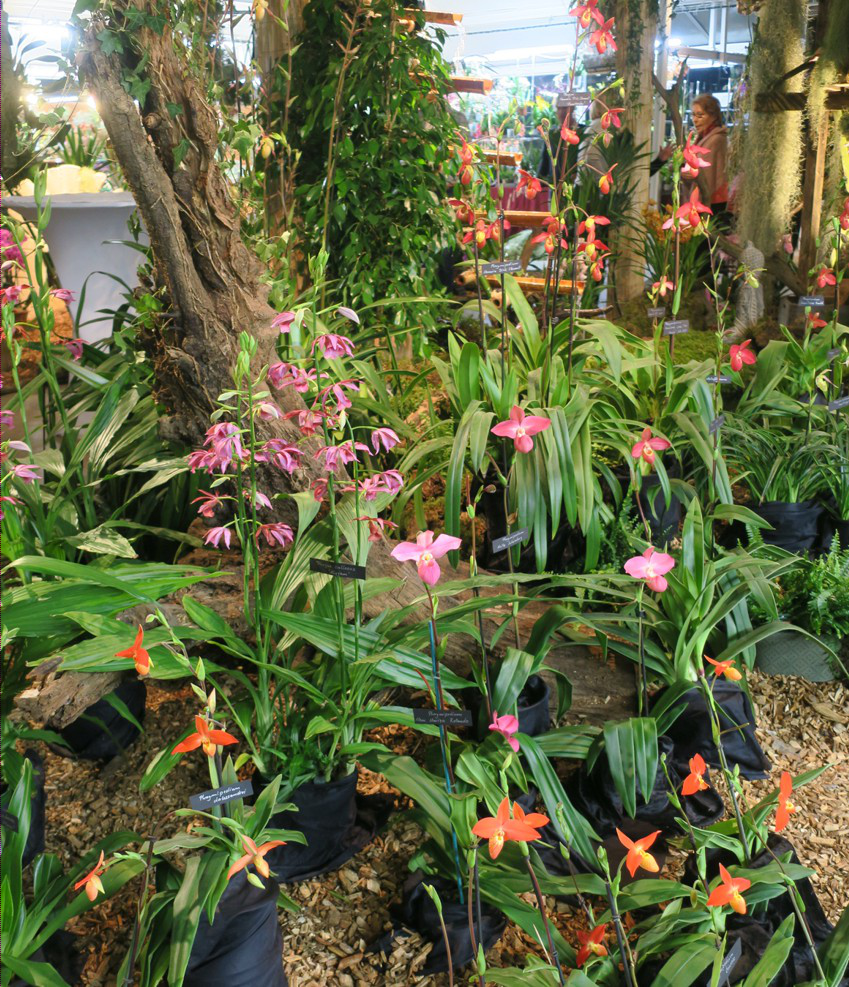 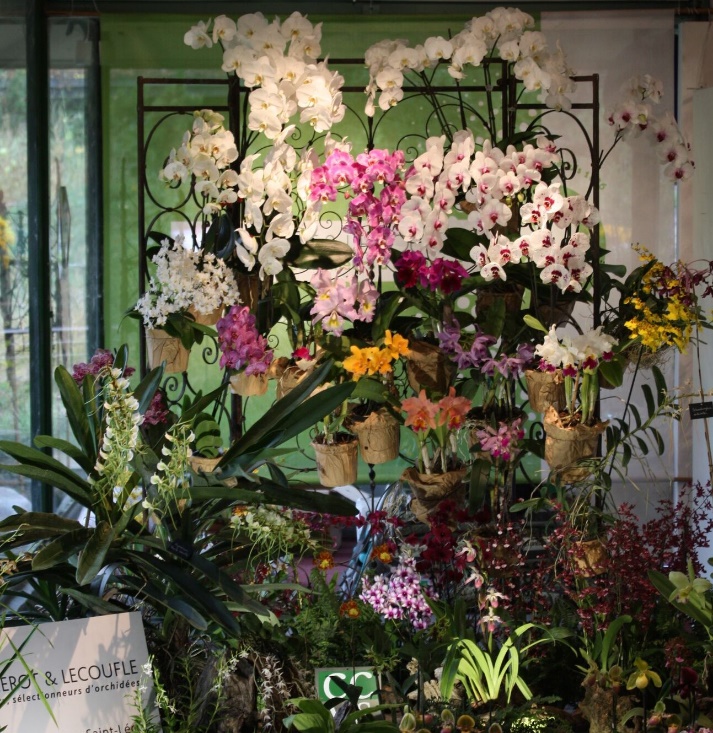 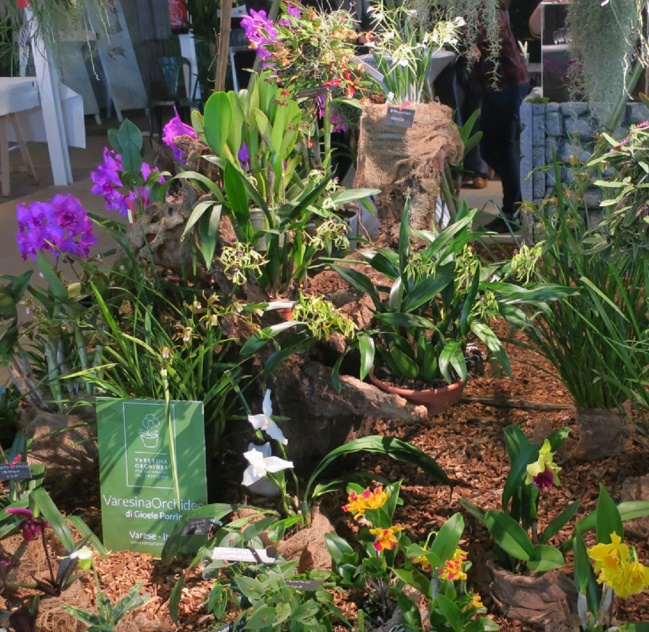 Orchidées BotaniquesOrchidées BotaniquesOrchidées BotaniquesDeuxième prixCeratostylis rubraVacherot & LecouflePremier prixBulbophyllum phalaenopsis Vacherot & LecoufleTroisième PrixAerangis bilobaLa Cour Des Orchidées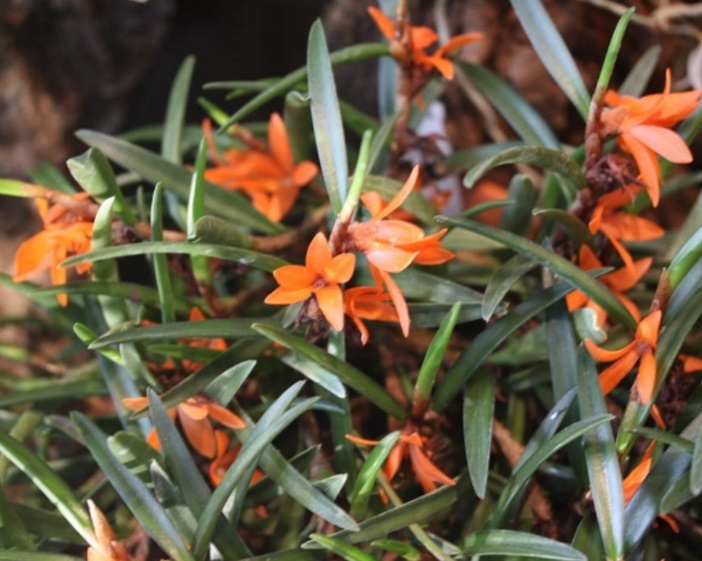 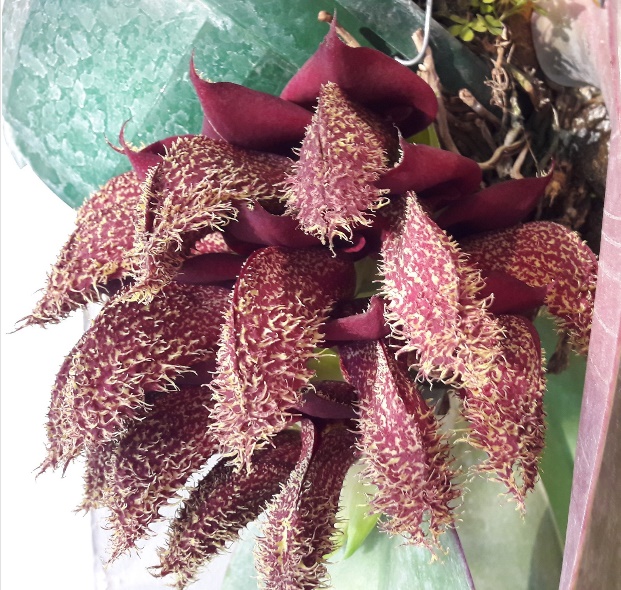 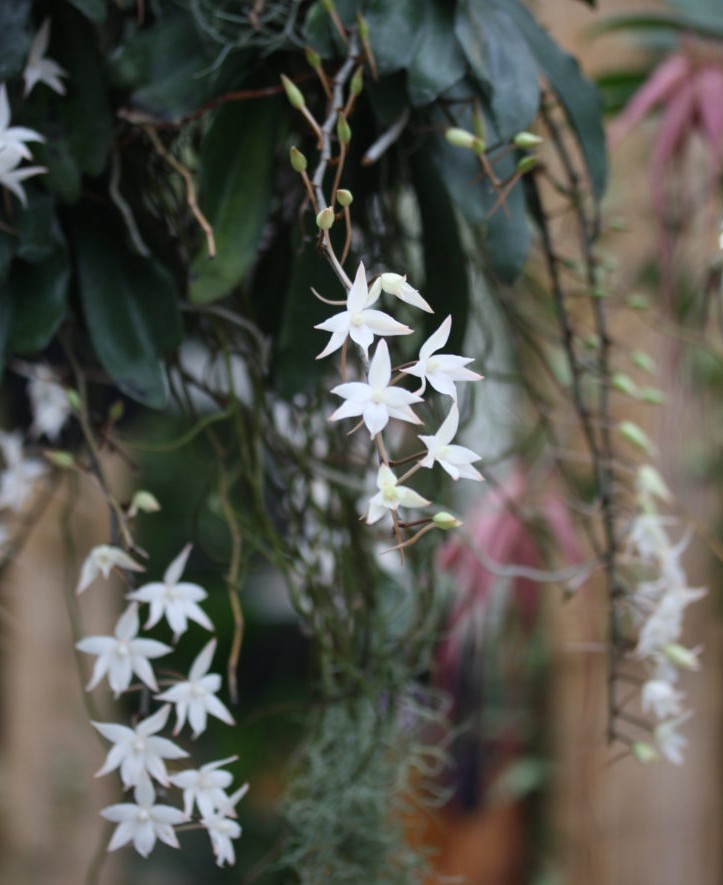 Orchidées HybridesOrchidées HybridesOrchidées HybridesDeuxième prixPaphiopedilum Achille RichardLes serres du Jardin du Luxembourg Premier prixBulbophyllum Elizabeth Ann La Cour Des OrchidéesTroisième PrixBrassia Le MagnifiqueL'Amazone Orchidées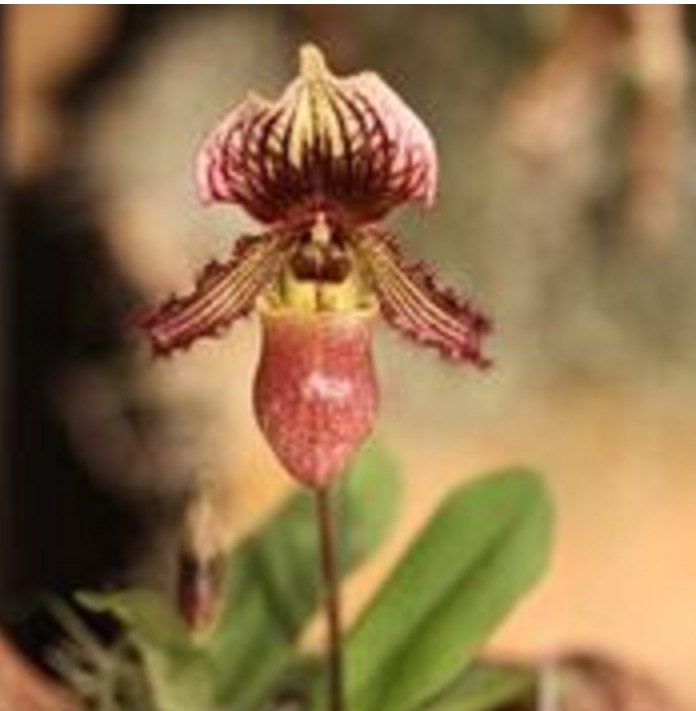 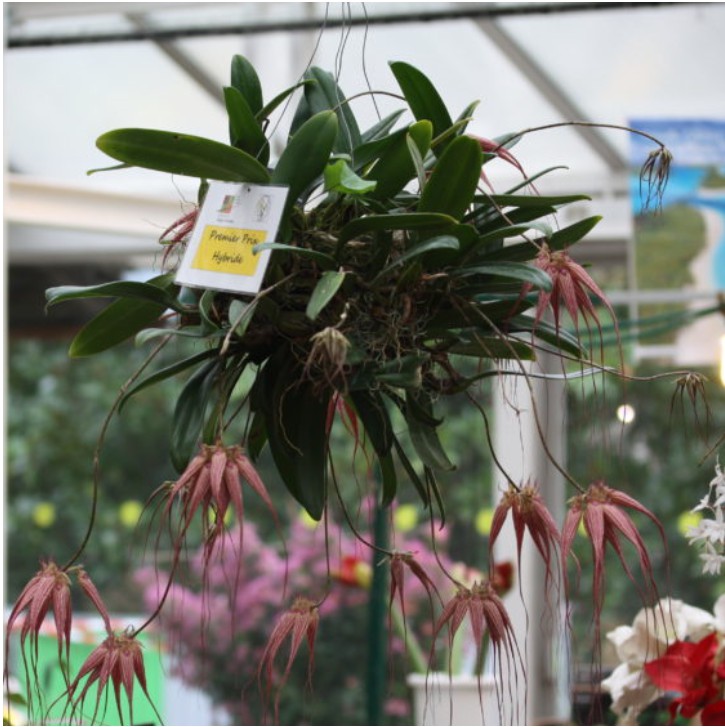 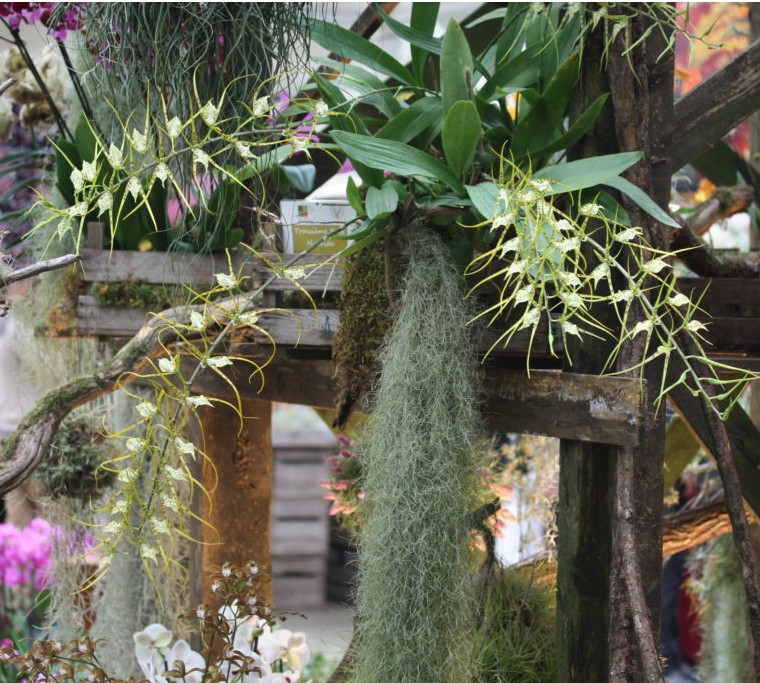 Orchidées MiniaturesOrchidées MiniaturesOrchidées MiniaturesDeuxième prixPlatystele gyroglossaTropiscape OrchidsPremier prixLepanthes zamorensis Tropiscape OrchidsTroisième PrixDiaphananthe rutilaVaresinaOrchidee di Porrini Gioele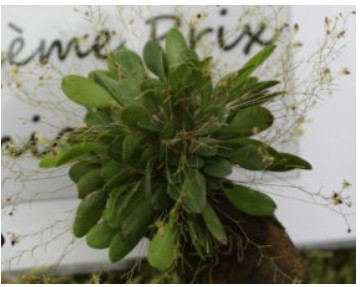 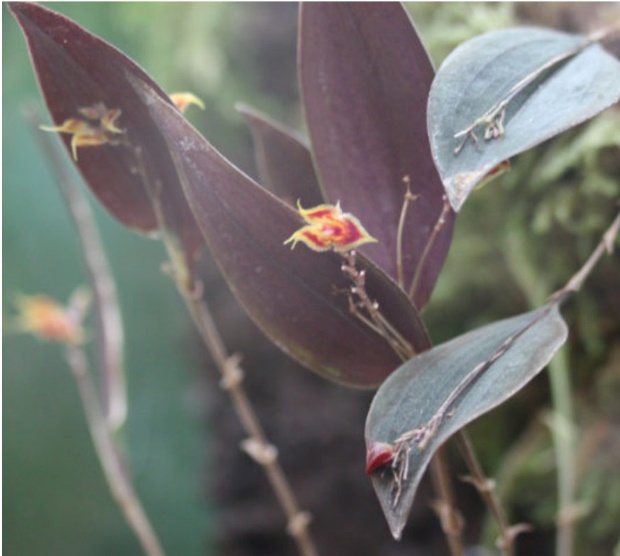 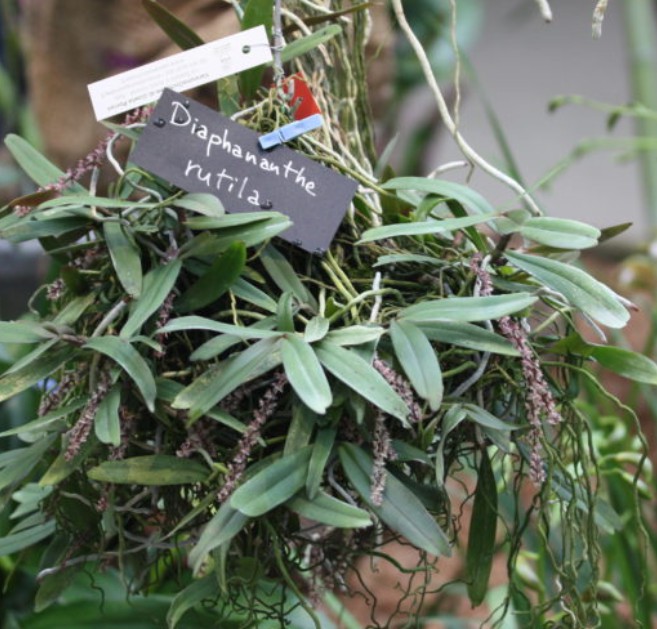 Orchidées d’Amateurs *Orchidées d’Amateurs *Orchidées d’Amateurs *Deuxième prixMystacorchis mystaxPer ErbsPremier prix Diplocaulobium abbreviatumLaurent LerminetTroisième PrixPlatystele argentosaPer Erbs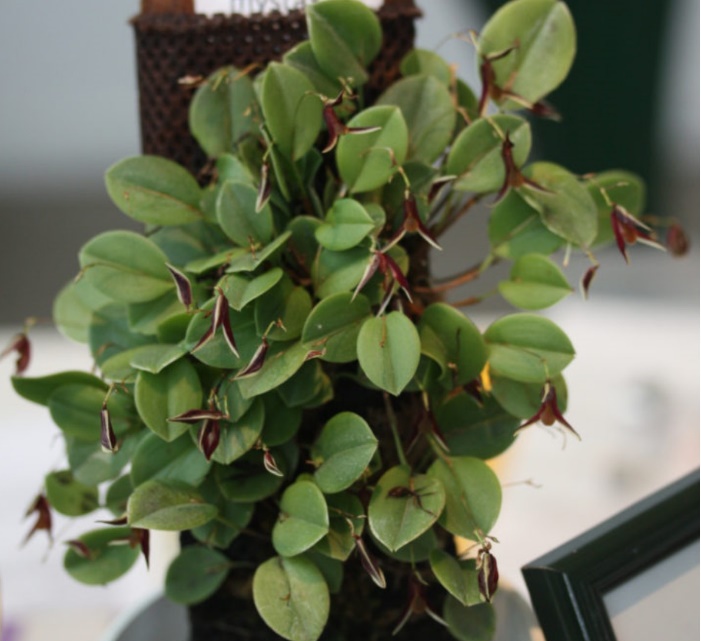 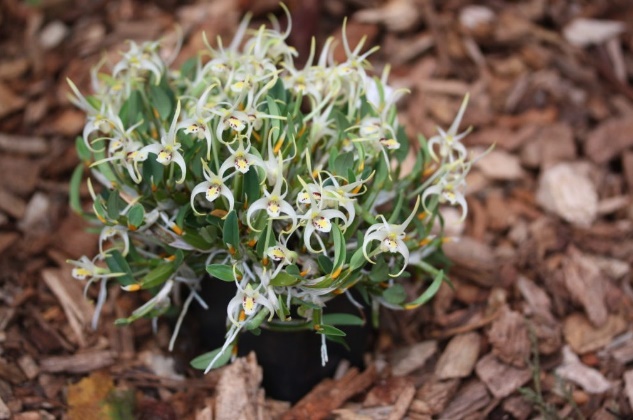 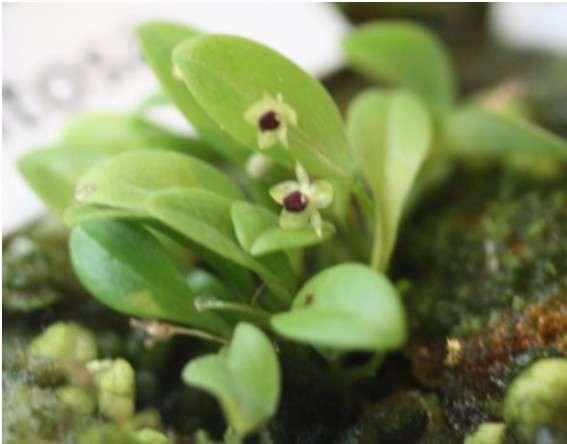 Stand Tropiscape Orchids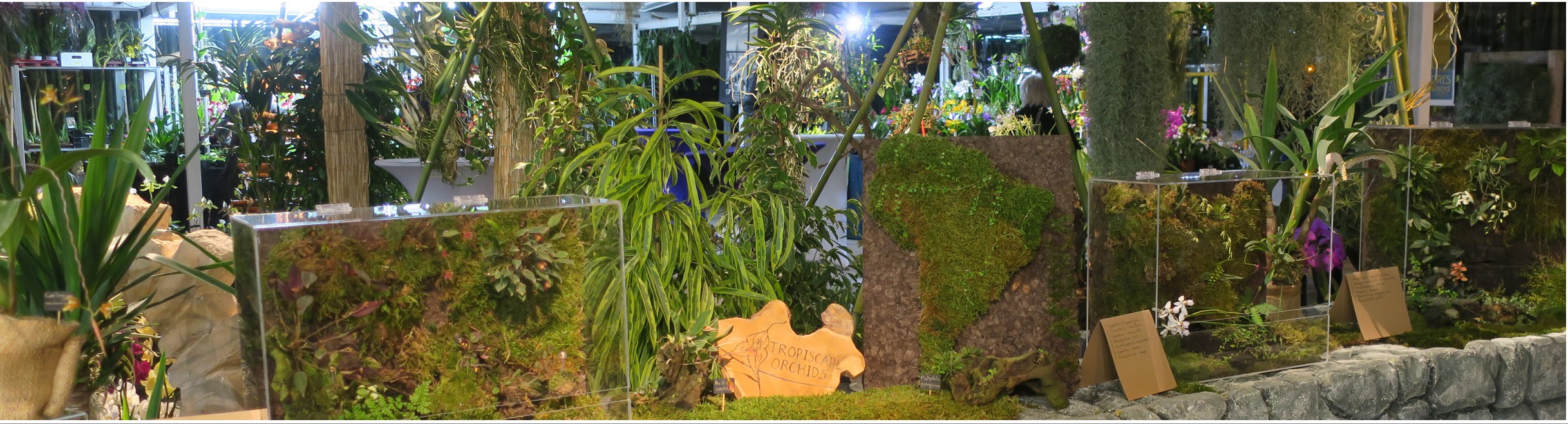 